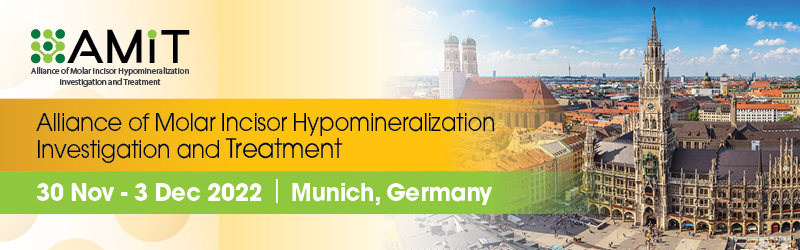 Datenlage zu MIH in Deutschland weiter dürftig – finanzielle Unterstützung ist nötigProf. Dr. Norbert KrämerEpidemiologieWeltweit wird die Prävalenz der MIH auf 13 bis 14 Prozent geschätzt. Der Anteil dertherapiebedürftigen Fälle, die wegen Schmerzen, Überempfindlichkeit der Zähneoder Defekten am Schmelz behandelt werden müssen, wird bezogen auf dieGesamtzahl der MIH-Fälle auf knapp 30% geschätzt. Jährlich kommen etwa fünfMillionen neue MIH-Fälle dazu. Insbesondere in ärmeren Ländern wird denbetroffenen Kindern und Jugendlichen keine Therapie angeboten. FürDeutschland wurden regional Daten erhoben. Amend et al. kalkulierten einePrävalenz von etwa 10% im ländlichen und über 17% im städtischen Bereich imBundesland Hessen. Damit entwickelt sich MIH zu einem relevantenGesundheitsproblem.Insgesamt ist die Datenlage zu allen Aspekten (Epidemiologie, Ätiologie und Therapie) der MIH insbesondere in Deutschland moderat bis mäßig. Im Rahmen der Versorgungsforschung sollten daher nicht nur die Prävalenz der Erkrankung, sondern auch deren mögliche Ursachen erfasst werden. Entsprechende Forschungsprojekte sind aktuell unterrepräsentiert. Bund und Länder wären hier gefordert, rasch die notwendigen finanziellen Mittel bereit zu stellen. 